Муниципальное бюджетное общеобразовательное учреждение 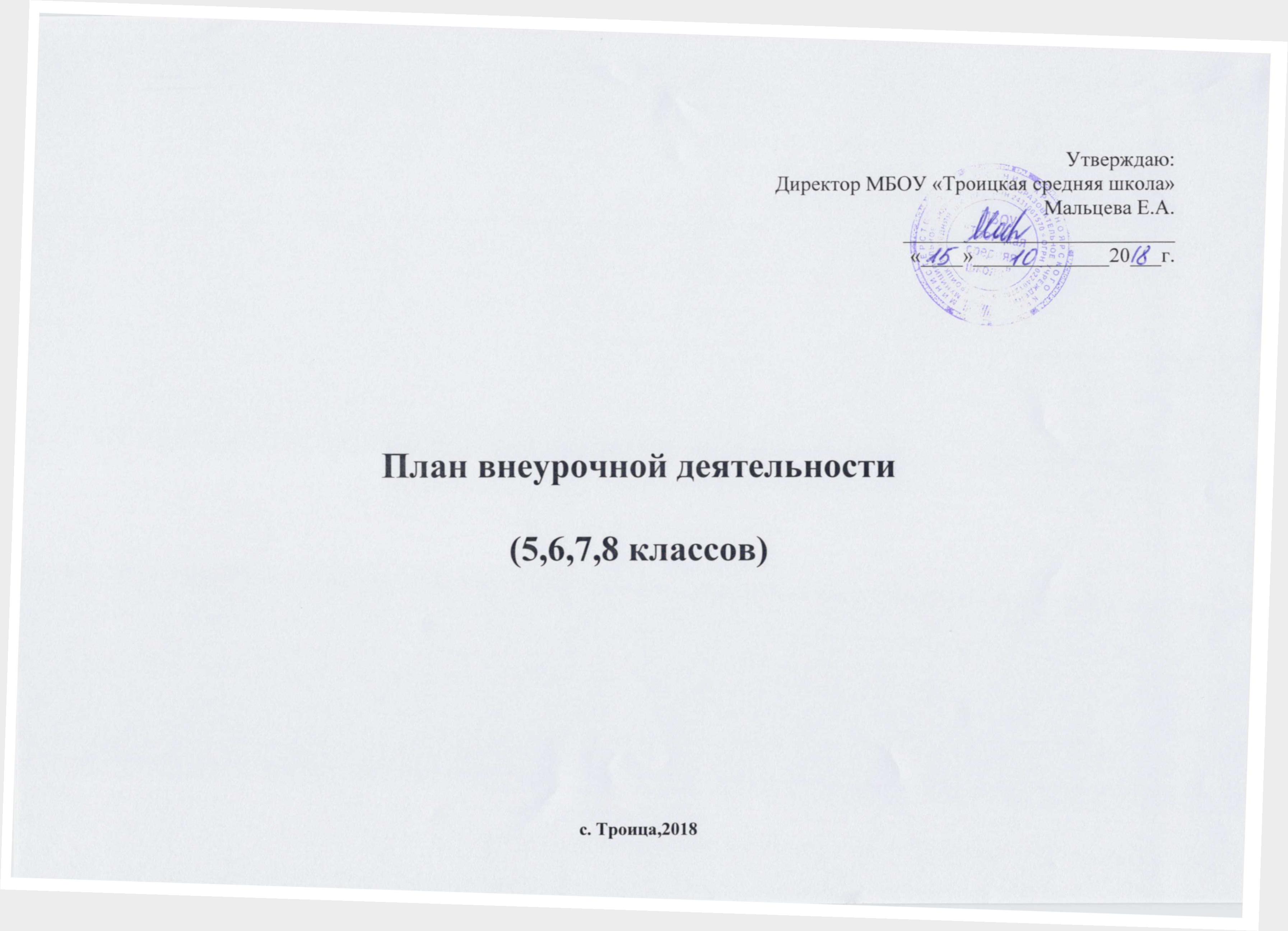 «Троицкая средняя школа»ПЛАН ВНЕУРОЧНОЙ ДЕЯТЕЛЬНОСТИ5,6,7,8 классовПояснительная записка к плануЦель внеурочной деятельности – обеспечить соответствующее возрасту развитие ребенка в школе, оптимизировать учебную нагрузку и создать благоприятные условия для развития ребенка с учетом его возрастных и индивидуальных особенностей.Задачи внеурочной деятельности:– сформировать системы знаний, умений, навыков в избранном направлении деятельности;– развить опыт творческой деятельности и способности; – сформировать культуру общения; – воспитать у обучающихся уважение к правам и свободам человека, любви к Родине, природе, семье.Формы оценкиДля учета достижений, учащихся во внеурочной деятельности в школе используют: - Портфолио учащегося;- опросы, анкетирование и самооценку обучающихся по итогам выполняемых заданий;- педагогическое наблюдение.Освоение программ внеурочной деятельности на уровне начального общего образования сопровождается аттестацией учащихся в следующих формах.Планируемые результатыВ результате реализации внеурочной деятельности у выпускников начальной школы будут сформированы личностные и Метапредметные результаты, которые направлены на достижение планируемых результатов освоения основной образовательной программы основного общего образования.Ресурсное обеспечение1. Кадровое обеспечениеЗанятия проводят учителя начальной школы, педагог – психолог, классные руководители, педагог – логопед, заместитель по ВР, учитель физкультуры, инструктор по спорту и другие педагогические работники.2. Материально-техническое обеспечение:Для организации внеурочной деятельности школа располагает:-спортивным залом со спортивным инвентарем для младших школьников;- музыкальной техникой, библиотекой, спортивной площадкой;- кабинетом оборудованным компьютерной техникой, подключенной к локальной сети Интернет. В кабинете имеется проектор, интерактивная доска, и 10 компьютеров с выходом в интернет.3. Финансовое обеспечениеФинансовое обеспечение реализации внеурочной деятельности осуществляется в рамках финансирования основной образовательной программы начального общего образования.Объем нагрузки и режим внеурочной детальностиПродолжительность занятий внеурочной деятельности составляет 40 минут. При проведении одного и более занятий подряд установлен перерыв длительностью 10 минут для отдыха детей и проветривания помещенийНедельный план внеурочной деятельностиГодовой план внеурочной деятельностиПерспективный план внеурочной деятельностиПрограмма внеурочной деятельностиФорма аттестацииСпортивно-оздоровительное направлениеСпортивно-оздоровительное направлениеСекция ФСК «Олимп»Сдача нормативов ГТО участие в соревнованияхСоциальное направлениеСоциальное направлениеВоспитательная работа в школеМероприятия, недели добра, конкурсы, вечера, беседы.Российское движение школьниковАкции, флэш – мобы, участие в молодежных конкурсах.Общеинтеллектуальное направлениеОбщеинтеллектуальное направление Кружок «Подготовка к олимпиадам по Русскому языку»Исследовательские работы, проектыТворческое объединение «Компьютерная графика»Электронные работы, презентации, графические изображения.Кружок «Экология»Проекты, исследовательские работы.Духовно-нравственное направлениеДуховно-нравственное направлениеКружок «Краеведческий»Проекты, исследовательские работы, экскурсииОбщекультурное направлениеОбщекультурное направлениеТворческое объединение «Изонить»Выставки работ, участие в тематических конкурсах.Показательй класс6 –й класс7 – й класс8 – й классНедельный объем внеурочной деятельности 10 часов10 часов10 часов10 часовКоличество недель, отведенных под внеурочную деятельность:Учебных недель35 недель35 недель35 недель35 недельИтого недель35 недель35 недель35 недель35 недельГодовой объем внеурочной деятельности350 часов350 часов350 часов350 часовИтого часов в основной школе за год1400 часов1400 часов1400 часов1400 часовНаправление развития личностиНаправление развития личностиФормыНедельный объем внеурочной деятельности, часНедельный объем внеурочной деятельности, часНедельный объем внеурочной деятельности, часНедельный объем внеурочной деятельности, часНедельный объем внеурочной деятельности, часНедельный объем внеурочной деятельности, часНедельный объем внеурочной деятельности, часНедельный объем внеурочной деятельности, часНедельный объем внеурочной деятельности, часНедельный объем внеурочной деятельности, часНаправление развития личностиНаправление развития личностиФормыКласс/количество часов в учебное времяКласс/количество часов в учебное времяКласс/количество часов в учебное времяКласс/количество часов в учебное времяВсегоКласс/количество часов во внеучебное времяКласс/количество часов во внеучебное времяКласс/количество часов во внеучебное времяКласс/количество часов во внеучебное времяВсегоНаправление развития личностиНаправление развития личностиФормы5678Всего5678ВсегоНаименование направленияСтруктура и составФормы5678Всего5678Всего1. ОСНОВНАЯ ЧАСТЬ1. ОСНОВНАЯ ЧАСТЬ1. ОСНОВНАЯ ЧАСТЬСпортивно-оздоровительноеI. Разовые и краткосрочные I. Разовые и краткосрочные Спортивно-оздоровительное1.Воспитательные мероприятия1.Воспитательные мероприятияСпортивно-оздоровительное- внутриклассные и общешкольныеСпортивные или оздоровительные экскурсии, физкультминутки, тематические учения и тренировки, занятия в спортивном зале и на свежем воздухе, соревнования, подвижные игры, гимнастика.0,50,50,51,5Спортивно-оздоровительноеРайонные и всероссийскиеКонкурсы, концерты, торжественные событияСпортивно-оздоровительноеII. Регулярные II. Регулярные Спортивно-оздоровительноеУчебно – познавательная деятельность:-организационные собрания;-ведение документации- классные часы;- работа с портфолио.Спортивно-оздоровительноеКурсы по выбору:Спортивно-оздоровительноеФСК «Олимп»Секция11114СоциальноеI. Разовые и краткосрочныеI. Разовые и краткосрочныеСоциальноеВоспитательные мероприятияВоспитательные мероприятияСоциальное- внутриклассные и общешкольныеПредметные недели, проектная деятельность, выпуск «Молнии» (школьные листовки), акции, флэш – мобы, недели добра. 0,50,51Социальное-районные и всероссийскиеКонкурсы, акции, концерты, проектные школы, торжественные собрания, чемпионаты.0,50,5051,5СоциальноеII. Регулярные II. Регулярные Социальное1.Учебно – познавательная деятельность:- организационные собрания;- введение документации.-классные часы- работа с портфолиоСоциальное2.Курсы по выборуСоциальное«Российское движение школьников»объединение0,50,50,50,52ОбщеинтеллектуальноеI. Разовые и краткосрочныеI. Разовые и краткосрочныеОбщеинтеллектуальное1.Воспитательные мероприятия1.Воспитательные мероприятияОбщеинтеллектуальное- внутриклассные и общешкольныеИнтеллектуальные игры, квесты, викторины, диспуты, проектная и исследовательская деятельность, предметные недели, конкурсы, олимпиады.0,50,50,51,5Общеинтеллектуальное- районные и всероссийскиеКонкурсы, концерты, торжественные собрания, проекты.0,50,5ОбщеинтеллектуальноеII. Регулярные II. Регулярные Общеинтеллектуальное1.Учебно – познавательная деятельность:- организационные собрания- ведение документации- классные часы;-работа с портфолиоОбщеинтеллектуальноеКурсы по выборуОбщеинтеллектуальное«Подготовка к олимпиаде по русскому языку»кружок0,50,50,50,52Общеинтеллектуальное«Компьютерная графика»творческое объединение22228Общеинтеллектуальное«Экология»кружок0,50,50,50,52Духовно-нравственноеI. Разовые и краткосрочныеI. Разовые и краткосрочныеДуховно-нравственное1.Воспитательные мероприятия1.Воспитательные мероприятияДуховно-нравственное- внутриклассные и общешкольныеКонцерты, тематические вечера, беседы, экскурсии, выставки творческих работ, выступления.0,50,50,51,5Духовно-нравственное - районные и всероссийскиеКонкурсы, олимпиады, концерты, торжественные собрания.0,50,5Духовно-нравственноеII. Регулярные II. Регулярные Духовно-нравственное1.Учебно – познавательная деятельность:- организационные собрания- ведение документации- классные часы;-работа с портфолиоДуховно-нравственноеКурсы по выбору:Духовно-нравственное«Краеведческий»кружок22228ОбщекультурноеI. Разовые и краткосрочныеI. Разовые и краткосрочныеОбщекультурноеВоспитательные мероприятияВоспитательные мероприятияОбщекультурное- внутриклассные и общешкольныеБеседы, экскурсии, посещение концертов, создание, творческих проектов, выставки детских рисунков, поделок и творческих работ учащихся.0,50,50,51,5Общекультурное - районные и всероссийскиеКонкурсы, концерты, торжественные собрания0,50,5ОбщекультурноеII. Регулярные II. Регулярные Общекультурное1.Учебно – познавательная деятельность:- организационные собрания- ведение документации- классные часы;- работа с портфолио.Общекультурное2.Курсы по выбору:Общекультурное«Изонить»Творческое объединение11114ОбщекультурноеИтого за неделю:Итого за неделю:– разовые и краткосрочные мероприятия– разовые и краткосрочные мероприятия2,52,52,52,510– регулярные мероприятия– регулярные мероприятия7,57,57,57,530Итого часов в каждом классеИтого часов в каждом классеПо 10 часов в каждом классе.По 10 часов в каждом классе.По 10 часов в каждом классе.По 10 часов в каждом классе.По 10 часов в каждом классе.По 10 часов в каждом классе.По 10 часов в каждом классе.По 10 часов в каждом классе.По 10 часов в каждом классе.По 10 часов в каждом классе.Направление развития личностиНаправление развития личностиФормыГодовой объем внеурочной деятельности, часГодовой объем внеурочной деятельности, часГодовой объем внеурочной деятельности, часГодовой объем внеурочной деятельности, часГодовой объем внеурочной деятельности, часГодовой объем внеурочной деятельности, часГодовой объем внеурочной деятельности, часГодовой объем внеурочной деятельности, часГодовой объем внеурочной деятельности, часГодовой объем внеурочной деятельности, часНаправление развития личностиНаправление развития личностиФормыКласс/количество часов в учебное времяКласс/количество часов в учебное времяКласс/количество часов в учебное времяКласс/количество часов в учебное времяВсегоКласс/количество часов во внеучебное времяКласс/количество часов во внеучебное времяКласс/количество часов во внеучебное времяКласс/количество часов во внеучебное времяВсегоНаправление развития личностиНаправление развития личностиФормы5678Всего5678ВсегоНаименование направленияСтруктура и составФормы5678Всего5678Всего1. ОСНОВНАЯ ЧАСТЬ1. ОСНОВНАЯ ЧАСТЬ1. ОСНОВНАЯ ЧАСТЬСпортивно-оздоровительноеI. Разовые и краткосрочные I. Разовые и краткосрочные Спортивно-оздоровительное1.Воспитательные мероприятия1.Воспитательные мероприятияСпортивно-оздоровительное- внутриклассные и общешкольныеСпортивные или оздоровительные экскурсии, физкультминутки, тематические учения и тренировки, занятия в спортивном зале и на свежем воздухе, соревнования, подвижные игры, гимнастика.17,517,517,552,5Спортивно-оздоровительноеРайонные и всероссийскиеКонкурсы, концерты, торжественные событияСпортивно-оздоровительноеII. Регулярные II. Регулярные Спортивно-оздоровительноеУчебно – познавательная деятельность:-организационные собрания;-ведение документации- классные часы;- работа с портфолио.Спортивно-оздоровительноеКурсы по выбору:Спортивно-оздоровительноеФСК «Олимп»Секция35353535140СоциальноеI. Разовые и краткосрочныеI. Разовые и краткосрочныеСоциальноеВоспитательные мероприятияВоспитательные мероприятияСоциальное- внутриклассные и общешкольныеПредметные недели, проектная деятельность, выпуск «Молнии» (школьные листовки), акции, флэш – мобы, недели добра. 17,517,535Социальное-районные и всероссийскиеКонкурсы, акции, концерты, проектные школы, торжественные собрания, чемпионаты.17,517,517,552,5СоциальноеII. Регулярные II. Регулярные Социальное1.Учебно – познавательная деятельность:- организационные собрания;- введение документации.-классные часы- работа с портфолиоСоциальное2.Курсы по выборуСоциальное«Российское движение школьников»объединение0,50,50,50,570ОбщеинтеллектуальноеI. Разовые и краткосрочныеI. Разовые и краткосрочныеОбщеинтеллектуальное1.Воспитательные мероприятия1.Воспитательные мероприятияОбщеинтеллектуальное- внутриклассные и общешкольныеИнтеллектуальные игры, квесты, викторины, диспуты, проектная и исследовательская деятельность, предметные недели, конкурсы, олимпиады.0,50,50,552,5Общеинтеллектуальное- районные и всероссийскиеКонкурсы, концерты, торжественные собрания, проекты.0,517,5ОбщеинтеллектуальноеII. Регулярные II. Регулярные Общеинтеллектуальное1.Учебно – познавательная деятельность:- организационные собрания- ведение документации- классные часы;-работа с портфолиоОбщеинтеллектуальноеКурсы по выборуОбщеинтеллектуальное«Подготовка к олимпиаде по русскому языку»кружок17,517,517,517,570Общеинтеллектуальное«Компьютерная графика»творческое объединение70707070280Общеинтеллектуальное«Экология»кружок17,517,517,517,570Духовно-нравственноеI. Разовые и краткосрочныеI. Разовые и краткосрочныеДуховно-нравственное1.Воспитательные мероприятия1.Воспитательные мероприятияДуховно-нравственное- внутриклассные и общешкольныеКонцерты, тематические вечера, беседы, экскурсии, выставки творческих работ, выступления.17,517,517,552,5Духовно-нравственное - районные и всероссийскиеКонкурсы, олимпиады, концерты, торжественные собрания.17,517,5Духовно-нравственноеII. Регулярные II. Регулярные Духовно-нравственное1.Учебно – познавательная деятельность:- организационные собрания- ведение документации- классные часы;-работа с портфолиоДуховно-нравственноеКурсы по выбору:Духовно-нравственное«Краеведческий»кружок70707070280ОбщекультурноеI. Разовые и краткосрочныеI. Разовые и краткосрочныеОбщекультурноеВоспитательные мероприятияВоспитательные мероприятияОбщекультурное- внутриклассные и общешкольныеБеседы, экскурсии, посещение концертов, создание, творческих проектов, выставки детских рисунков, поделок и творческих работ учащихся.17,517,517,552,5Общекультурное - районные и всероссийскиеКонкурсы, концерты, торжественные собрания17,517,5ОбщекультурноеII. Регулярные II. Регулярные Общекультурное1.Учебно – познавательная деятельность:- организационные собрания- ведение документации- классные часы;- работа с портфолио.Общекультурное2.Курсы по выбору:Общекультурное«Изонить»Творческое объединение35353535140ОбщекультурноеИтого за год:Итого за год:– разовые и краткосрочные мероприятия– разовые и краткосрочные мероприятия87,587,587,587,5350– регулярные мероприятия– регулярные мероприятия262,5262,5262,5262,51050Итого часов в каждом классе за год Итого часов в каждом классе за год По 1400 часов в каждом классе.По 1400 часов в каждом классе.По 1400 часов в каждом классе.По 1400 часов в каждом классе.По 1400 часов в каждом классе.По 1400 часов в каждом классе.По 1400 часов в каждом классе.По 1400 часов в каждом классе.По 1400 часов в каждом классе.По 1400 часов в каждом классе.ПериодОбъем внеурочной деятельности на период реализации образовательной программыОбъем внеурочной деятельности на период реализации образовательной программыВсегоПериодРазовые и краткосрочные мероприятияРегулярные мероприятияВсего5-й класс5-й класс5-й класс5-й классУчебное время87,587,5Внеучебное время 262,5262,5ИТОГО:87,5262,53506-й класс6-й класс6-й класс6-й классУчебное время87,587,5Внеучебное время 262,5262,5ИТОГО:87,5262,53507-й класс7-й класс7-й класс7-й классУчебное время87,587,5Внеучебное время 262,5262,5ИТОГО:87,5262,53508-й класс8-й класс8-й класс8-й классУчебное время87,587,5Внеучебное время 262,5262,5ИТОГО:87,5262,5350ВСЕГО освоения программы за 4 года:ВСЕГО освоения программы за 4 года:ВСЕГО освоения программы за 4 года:1400